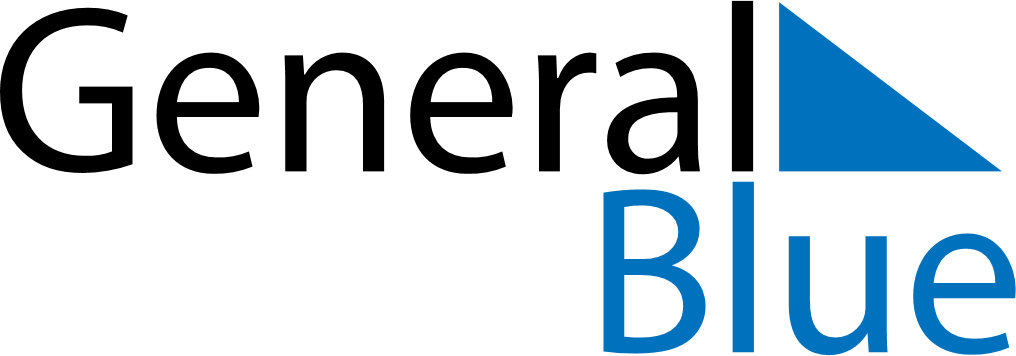 2022 - Q4Guam 2022 - Q4Guam 2022 - Q4Guam 2022 - Q4Guam 2022 - Q4Guam 2022 - Q4Guam OctoberSUNMONTUEWEDTHUFRISATOctober1October2345678October9101112131415October16171819202122October23242526272829October3031NovemberSUNMONTUEWEDTHUFRISATNovember12345November6789101112November13141516171819November20212223242526November27282930NovemberDecemberSUNMONTUEWEDTHUFRISATDecember123December45678910December11121314151617December18192021222324December25262728293031DecemberOct 10: Columbus DayDec 26: Christmas Day (substitute day)Oct 31: HalloweenDec 31: New Year’s EveNov 2: All Souls’ DayNov 11: Veterans DayNov 24: Thanksgiving DayNov 25: Day after Thanksgiving DayDec 8: Our Lady of Camarin DayDec 24: Christmas EveDec 25: Christmas Day